KRITÉRIA HODNOCENÍ PRAKTICKÉ MATURITNÍ ZKOUŠKY Z ODBORNÝCH PŘEDMĚTŮObor vzdělání:	EKONOMIKA A PODNIKÁNÍ	Školní rok:	2023/2024Kód:			63-41-M/01Zaměření:		Bezpečnost a právoU tvorby firemní identity se přihlíží především ke splnění těchto úkolů: název a identifikace firmy, vytvoření loga, vize a sloganu firmy. Hodnotí se kreativita, formální a obsahová stránka zadání.Při tvorbě společenské odpovědnosti firmy se hodnotí kreativita, věcná a obsahová stránka zadaného úkolu.Při výpočtu mezd a sestavení zúčtovací a výplatní listiny bude hodnocen postup výpočtu a správnost vypočtené mzdy.Tvorba inzerátu je hodnocena zejména po obsahové i grafické stránce. Inzerát musí bát zajímavý, obsahovat stanovené údaje a dále informaci, kde a po jakou dobu bude zveřejněn.U všech dokumentů v rámci tohoto úkolu je hodnoceno dodržení formální a obsahové stránky a zároveň soulad s platnou legislativou.V rámci tvorby dokumentace z oblasti BOZP je hodnocena formální a obsahová správnost vytvořené dokumentace, jakož i platnost uvedené legislativy.U obou dokumentů z oblasti GDPR je hodnocen obsahový soulad se zněním platných právních předpisů v této oblasti, dále grafické a formální zpracování.Kupní smlouva musí být vypracována v souladu s platnou legislativou a musí splňovat obsahové a formální náležitosti.Sestavená faktura musí odpovídat formálním a obsahovým požadavkům, jakož i zadání, dále je hodnocena správnost uvedených výpočtů.V rámci uplatnění práv z vadného plnění se hodnotí obsahová a formální správnost vypracovaného dokumentu, důraz je kladen zejména na stylizaci textu.V analýze bodu zvratu je hodnocena správnost výpočtu a grafické znázornění bodu zvratu, výpočet prodejní ceny a výpočet zisku nebo ztráty při různých prodejních cenách.Při výpočtu odpisů se hodnotí postup a správné výpočty jednotlivých odpisů za dané období.Otázky jsou hodnoceny body v rozmezí od 1 do 16 bodů, přičemž maximální počet bodů je 90.Celkové hodnocení pak vychází z následující tabulky:BODOVÉ HODNOCENÍ JEDNOTLIVÝCH PŘÍKLADŮ V Mostě dne 1. 9. 2023                                        		        Ing. Lucie Machuldová                                                                                        	                ředitelka školy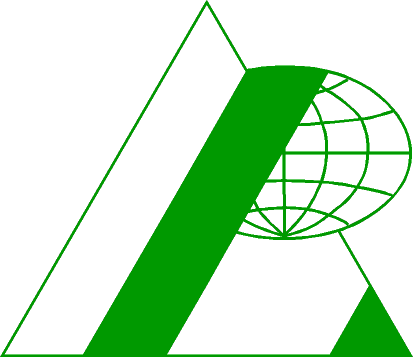 Střední  ODBORNÁ  ŠKOLA  pODNIKATELSKá, s. r. o.Most, Topolová 584, PSČ 434 47BODOVÉ ROZPĚTÍPROSPĚCH90 - 82 bodůvýborný81 - 73 bodůchvalitebný72 - 64 bodů dobrý63 - 55 bodůdostatečný54 - 0 bodůnedostatečnýÚLOHA Č.MAXIMÁLNÍ POČET BODŮ1firemní identitanázev firmy a identifikace1logo4slogan3vize32CSR53mzdy - 5 bodů za zaměstnance104inzerát55pracovně právní dokumentacepracovní smlouva3mzdový výměr2výpověď daná zaměstnavatelem36BOZPzáznam o školení zaměstnanců3záznam o úrazu27GDPRzásady ochrany osobních údajů3informovaný souhlas28kupní smlouva59faktura510reklamace511analýza bodu zvratufixní náklady1variabilní náklady na jeden výrobek1prodejní cena2bod zvratu – výpočet2bod zvratu – grafické znázornění5velikost ztráty a zisku2varianty prodejní ceny312daňové odpisyrovnoměrné odpisy5zrychlené odpisy5CELKEM BODŮCELKEM BODŮ90